Códigos no dia a dia	Na maioria dos lugares onde circulamos, encontramos símbolos, códigos e outras formas de comunicação. A Matemática também tem os seus códigos e símbolos.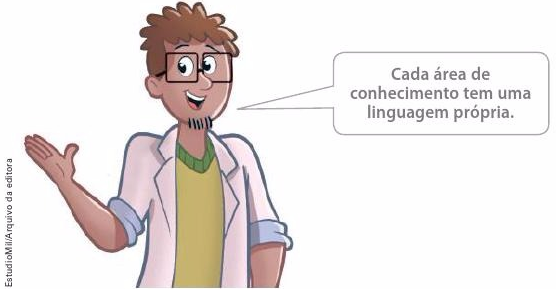 	Para melhor compreender a importância e a conveniência de se adotar uma linguagem simbólica, vamos explorar algumas situações-problema cuja representação por meio de códigos ou esquemas ajuda na resolução.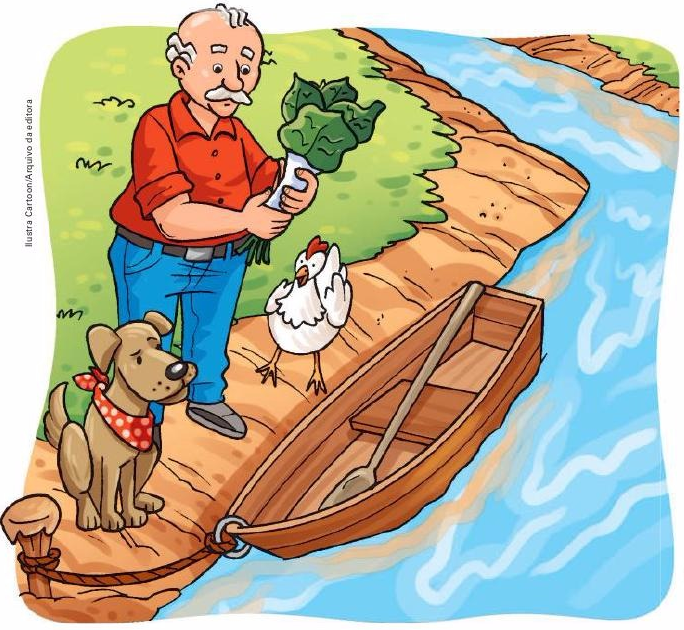 2. Como é possível retirar de um rio exatamente 6 litros de água dispondo, apenas, de dois recipientes para medir o volume da água: um com capacidade para 4 litros de água e outro com capacidade para 9 litros de água? 	Há vários séculos os matemáticos vêm criando símbolos, notações e outros códigos para se expressarem e se comunicarem melhor.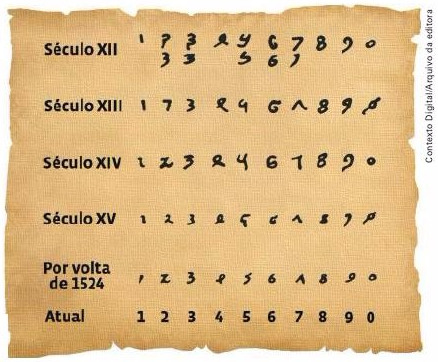 	Os símbolos numéricos assumiram formas diferentes em função da época e das culturas que os utilizavam. Veja na imagem ao lado uma representação da evolução dos símbolos numéricos indo-arábicos.	Depois de criar símbolos para os números, foi necessário criar símbolo para as operções que utilizamos.	Na linguagem matemática, as letras são usadas para representar incógnitas, variáveis, conjuntos, elementos geométricos, etc. 	De acordo com os historiadores, foi Diofanto de Alexandria o primeiro a usar letras para representar um valor desconhecido em seu livro chamado Aritmética no século III d.C., mas foi só com os trabalhos de François Viète (século XVII) que as letras passaram a ser popularizadas.	Veja na imagem abaixo como os matemáticos usavam  o termo “coisa”para expressar um número desconhecido: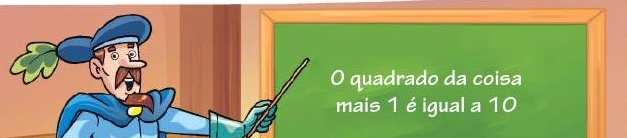 3. Use simbologia matemática para representar apropriadamente o que está expresso no quadro._____________________________________________________________________4. Calcule o valor da coisa a que o professor da imagem se refere. Lembre-se de registrar seus cálculos.